Membership and Renewal Application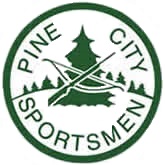 Pine City Sportsmen’s ClubPO Box 110, 187 Mt, View Dr., Pine City, NY 14871http://www.pinecitysportsmensclub.comName:										Date of Birth:			Address:							City:			State:		Zip:		Phone:(          )					Cell:(            )					E-Mail Address:									(Will not be released)Spouse:				Kids:										List Make, Model and Plate of your VehiclesPlease Check Appropriate Box    {Make Check Payable To:    Pine City Sportsmen’s Club}(     ) New Member- $75+$25 Initiation Fee + ($10 per Key Fob Only 2 Per. Family)  (     ) Renewal (If paid prior to January 31) - $75.00(     ) Renewal (After January 31) -$75.00 + $25.00 late fee(     ) Lifetime (age 60 or older AND has 10 Consecutive Years of Membership in the club) Fob is not included and if you	           would like any they are $10.00 per Fob Only 2 Per. Family Note: Key fob will be assigned by name.Note: There are times when the club facilities are not available-all club run leagues and at other times. The club attempts to post activities on the website, but there may be times when no notice is able to be provided.Membership Year runs from January 1 to December 31 – each year. NEW Members who join after October 1- membership is good for the remainder of the year and the following year. (CAN ONLY BE USED THE FIRST YEAR)Submit membership application:  By Mail: To the address at the top of this applicationOR Drop: Off at the drop box to the left of the door at the Clubhouse.Meetings: Last Monday of the month at 6:30 – Except – May which is one week early.Signature:										Date:			By signing this application you acknowledge that you have read the club safety and usage rules and waiver of liability form found at http.//www.pinecitysportsmensclub.com . This application will be returned if it is not signed and dated front and back.Anyone who violates any of the safety and usage rules, by laws, or constitution may have their membership and/or range privileges suspended or revoked.Questions can be directed to: membership@pinecitysportsmensclub.comWAIVER OF LIABILITY, RELEASE, HOLD HARMLESS					AND INDEMNIFICATION AGREEMENTTHIS IS ALEGAL, BINDING CONTRACT AND RELEASE FROM LIABILITY FOR ACCIDENT,   INJURY AND DEATH. YOUR SIGNATURE BINDS YOU TO ALL OF THE TERMS AND	CONDITIONS SET FORTH HEREIN AND TO ALL OF THE STATED RULES AND					       REGULATIONS.I 				 (print name) wish to participate in the following activity of the Pine City Sportsmen’s Club: - Membership, Guest, All users of Facility for any purpose.I understand that participating in these events may be hazardous, with accompanying risk of personal injury, death, and/or loss or damage to my property. In consideration of my participation in such an event, I, on my own behalf and that of my heirs, successors, representatives, administrators and assigns, hereby:       Waive and completely release any and all past, present, or future claims, causes of action, suits, rights, damages, costs,expenses or obligations or demands of any kind whatsoever, I, or anyone on my behalf might have against Pine City Sportsmen’sClub, its affiliates, subsidiaries or successors and their respective officers, directors, servants, employees, agents, representativesand contractors (together “the Club”) for any loss, damage, personal injury, death and/or damage tp my person or property resultingfrom my participation in such an event;    Agree to indemnify, defend and hold harmless the Club from any and all claims by any person, firm, corporation or others, forany damages, loss or claims, of any nature, arising in any way out of my participation in such an event;    Agree to comply with any and all rules, regulations and directions, either written or oral, of the Club and/or its designatedagents and all applicable laws, rules and regulations which apply to the club. I recognize and accept that it is my personalresponsibility to maintain a working knowledge of the laws, rules and regulations of the club and all the laws, rules and regulationswhich apply to the club; and    Assume all risks associated with such activities and all responsibility for mine and my guest’s medical expenses, costs and/orother obligations and other losses or injuries to me or in which I may become involved, by reason of my participation in such anevent. By signing below, I certify that I am over eighteen years of age and have read, understand and agree to and will abide by the aboveWaiver Liability, Release, Hold Harmless and Indemnification Agreement.Signed by 															 (print name)This 		 day of 				, 20		.														